Згідно статті 93 Регламенту Верховної Ради України, відповідно до предмета відання і за дорученням Голови Верховної Ради України, Комітет для підготовки експертного висновку щодо відповідності вимогам антикорупційного законодавства розглянув проект Закону про внесення змін до закону України «Про освіту» щодо забезпечення якості навчальної літератури (реєстр. № 3900), поданий народними депутатами  України Совсун І.Р., Жмеренецьким О.С. та іншими.Метою законопроекту є встановлення чітких вимог до якості навчальної літератури, насамперед тієї, що використовується у закладах повної загальної середньої освіти, та механізму перевірки дотримання цих вимог.У проекті акта не виявлено корупціогенних факторів, що можуть сприяти вчиненню корупційних правопорушень.Керуючись положеннями пункту 3 частини першої статті 16 Закону України «Про комітети Верховної Ради України», статті 55 Закону України «Про запобігання корупції», частини першої статті 93 Регламенту Верховної Ради України, Комітет на своєму засіданні 29 вересня 2020 року (протокол № 52) дійшов до висновку та прийняв рішення, що проект Закону про внесення змін до закону України «Про освіту» щодо забезпечення якості навчальної літератури (реєстр. № 3900), відповідає вимогам антикорупційного законодавства.Голова Комітету                                          	                    	     А.О. РадінаВЕРХОВНА РАДА УКРАЇНИ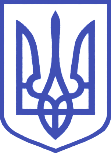 Комітет з питань антикорупційної політики01008, м.Київ-8, вул. М. Грушевського, 5, тел.: (044) 255-35-03,  e-mail: crimecor@rada.gov.uaРішення Комітетущодо експертного висновкузаконопроекту № 3900Комітет Верховної Ради Україниз питань освіти, науки та інновацій